TEMAT: RACJONALNE GOSPODAROWANIE ZASOBAMI PRZYRODY.PODRĘCZNIK STR. 152 – 156Zapisz temat w zeszycie. Pod tematem przepisz i uzupełnij notatkę.Wszystkie elementy przyrody, które są wykorzystywane przez człowieka, nazywamy zasobami przyrody.Wyróżnia się zasoby:Niewyczerpywane np. energia słoneczna, energia wiatru;Wyczerpywane, które dzielimy na zasoby odnawialne (organizmy, woda, powietrze, gleba) oraz nieodnawialne np. paliwa kopalne.Zasada zrównoważonego rozwoju zakłada, że  korzystanie z zasobów przyrody musi odbywać się w sposób, który umożliwia zarówno postęp, jak i ochronę tych zasobów.Określ, w jaki sposób zasadę zrównoważonego rozwoju należy stosować w poniższym przykładzie. Dokończ zdanie:Zrównoważony rozwój w rybołówstwie oznacza, ze w danym czasie nie można odłowić więcej ryb niż……………………………………………………………………………………………………………………………………..Zadrzewienia śródpolne chronią glebę przed erozją i osłaniają pola przed wiatrem. Mogą też spełniać inne funkcje, na przykład jeżeli rosną wzdłuż cieków wodnych. Zjawisko to ilustruje poniższy rysunek.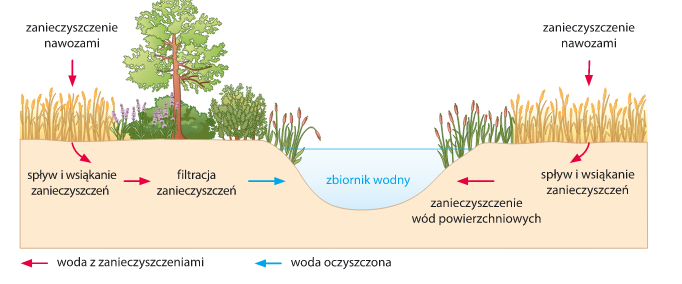 1.Rodzaj roślinności występującej wokół zbiornika wodnego nie ma wpływu na stan wody.PF2.Przyczyną zanieczyszczenia wody może być nawożenie pól uprawnych.PF3.Zadrzewienia śródpolne przyczyniają się do ochrony wód.PF